令和元年１１月１５日ボーイスカウト岡山連盟第１地区他各団　団委員長　様第１地区事務長　　砂場　一昭　　　　　　　　　　　　　　　　　  　　　　セーフフロムハームセミナー開催要項１　目　的　　  セーフフロムハームセミナーは、１８歳以上の者を対象として開設し、各指導者においては、「セーフ･フロム･ハーム」の趣旨をご理解いただき、以下の項目に取り組んでいただくことを目的とします。①プログラムとしてスカウトに自信を持たせ、自尊心を大切にできるようにすること②隊指導者や団委員、役員等の全成人指導者（18 歳以上の副長補等も含む）がこの分野の理解と実行ができるようにすること③組織として、危機管理という側面から対応すること　　２　主　催　　　　　日本ボーイスカウト岡山連盟第１地区３　日　時　　　　　令和元年１２月８日（日）　  　　  セミナー：受付　　  午後12時45分～13時00分　　　　　　　　　　　　　　　　開会式　  午後13時00分～13時15分　　　　　　　　　　　　　　　　セミナー  午後13時15分～16時45分　終了予定４　会　場　　　　　岡山市立「津高公民館」　（岡山市北区栢谷）５　参加資格　　　　満１８歳以上で、登録の有無は問わない。      　              ※第１地区主催ですが、他地区の参加も可能とします。なお、定員オーバーの場合は、第１地区優先としますのでご了承下さい。　　　　　　　　　　６　参加経費　　　　無料　７　開設責任者　　　日本ボーイスカウト岡山連盟　第１地区コミッショナー　二宮　雄一８　セミナー講師　　日本ボーイスカウト岡山連盟　県連盟コミッショナー　横山　卓生氏他　　９　携行品　　　    筆記用具（録音・撮影は禁止です）１０　その他　　　　　①加盟登録のある指導者はセーフフロムハームセミナーに参加義務がありますのでよろしくお願いします。　　　　　　　　　　　　②セミナーの遅刻、早退者には、修了証が与えられません。③来場の際は、車の乗り合わせにご協力下さい。　１１　申込み　　　申込み期限　令和元年１２月４日（水）厳守　　　　　　　　　申込書をダウンロードし、メールでお申し込みください。　　　　　　　　申込み先　日本ボーイスカウト岡山連盟第１地区事務局　　　　　　　　　ｅ－ＭＡＩＬ　office-d1@scout-ok.jpセーフフロムハームセミナー受講申込書　　　　　　　　　　　　　　　　　　　　　　平成 　　年　　　月　　　日　　　　　　　　　　　　　　　　　　　　　　団　名　：会場案内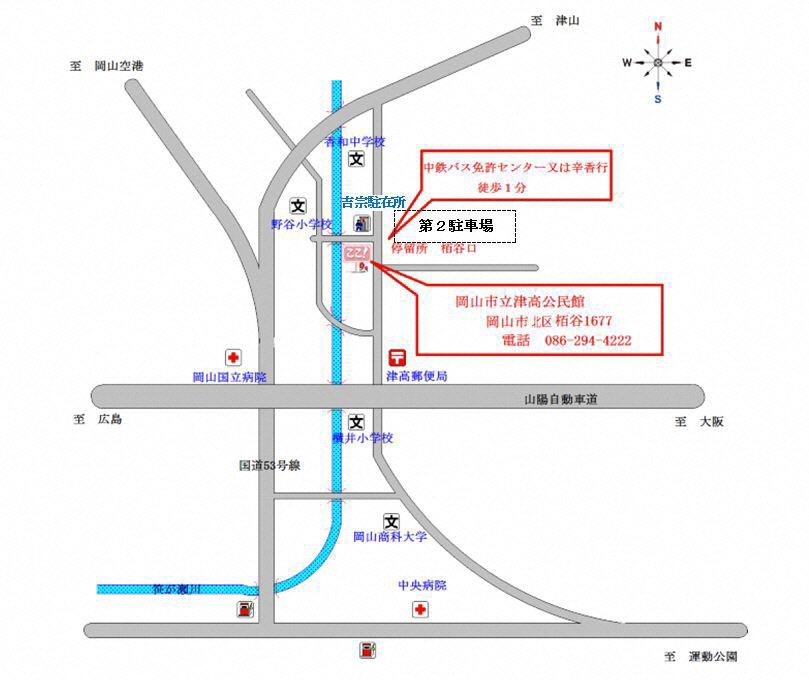 氏　名ふりがな性別年齢〒　住　所電話番号登録のある方は役務